ЧЕРКАСЬКА МІСЬКА РАДА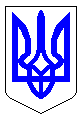 ЧЕРКАСЬКА МІСЬКА РАДАВИКОНАВЧИЙ КОМІТЕТРІШЕННЯВід 28.12.2018 № 1294Про проект рішення міської ради «Про затвердження міської програми «Стоматологічна допомога населенню міста Черкаси на 2019 рік»Відповідно до статей 27, 32, 34, 52 Закону України «Про місцеве самоврядування в Україні», з метою  реалізації положень законодавства України щодо забезпечення населення безоплатною медичною стоматологічною допомогою, враховуючи вимоги законів України від 06.04.2017 №2002-VII «Про внесення змін до деяких законодавчих актів України щодо удосконалення законодавства з питань діяльності закладів охорони здоров’я», №2168-VIII від 19.10.2017 «Про державні фінансові гарантії медичного обслуговування населення», розпорядження Кабінету Міністрів України від 30.11.2016 №1013-р «Про схвалення Концепції реформи фінансування системи охорони здоров’я», розглянувши пропозицію департаменту охорони здоров’я та медичних послуг, виконавчий комітет Черкаської міської радиВИРІШИВ:1. Погодити і внести на розгляд та затвердження міської ради проект рішення «Про затвердження міської програми «Стоматологічна допомога населенню міста Черкаси на 2019 рік».2. Контроль за виконанням рішення покласти на директора департаменту охорони здоров’я та медичних послуг Черкаської міської ради Стадника О.М.Міський голова                                                                             А.В. БондаренкоПроект рішенняПроект рішення№ № ЧЕРКАСЬКА МІСЬКА РАДАЧЕРКАСЬКА МІСЬКА РАДАЧЕРКАСЬКА МІСЬКА РАДАЧЕРКАСЬКА МІСЬКА РАДАЧЕРКАСЬКА МІСЬКА РАДА<Про затвердження міської програми «Стоматологічна допомога населенню міста Черкаси на 2019 рік»Про затвердження міської програми «Стоматологічна допомога населенню міста Черкаси на 2019 рік»Про затвердження міської програми «Стоматологічна допомога населенню міста Черкаси на 2019 рік»Про затвердження міської програми «Стоматологічна допомога населенню міста Черкаси на 2019 рік»>          Відповідно до п. 22 ст. 26 Закону України «Про місцеве самоврядування в Україні», з метою  реалізації положень законодавства України щодо забезпечення населення безоплатною медичною стоматологічною допомогою, Черкаська міська радаВИРІШИЛА:1. Затвердити міську програму «Стоматологічна допомога населенню міста Черкаси на 2019 рік» (додається).2. Контроль за виконанням рішення покласти на заступника міського голови з питань діяльності виконавчих органів ради Волошина І.В. та постійну комісію міської ради з питань охорони здоров’я, материнства, дитинства, сім’ї, соціального захисту, освіти, науки, культури, фізкультури та спорту.          Відповідно до п. 22 ст. 26 Закону України «Про місцеве самоврядування в Україні», з метою  реалізації положень законодавства України щодо забезпечення населення безоплатною медичною стоматологічною допомогою, Черкаська міська радаВИРІШИЛА:1. Затвердити міську програму «Стоматологічна допомога населенню міста Черкаси на 2019 рік» (додається).2. Контроль за виконанням рішення покласти на заступника міського голови з питань діяльності виконавчих органів ради Волошина І.В. та постійну комісію міської ради з питань охорони здоров’я, материнства, дитинства, сім’ї, соціального захисту, освіти, науки, культури, фізкультури та спорту.          Відповідно до п. 22 ст. 26 Закону України «Про місцеве самоврядування в Україні», з метою  реалізації положень законодавства України щодо забезпечення населення безоплатною медичною стоматологічною допомогою, Черкаська міська радаВИРІШИЛА:1. Затвердити міську програму «Стоматологічна допомога населенню міста Черкаси на 2019 рік» (додається).2. Контроль за виконанням рішення покласти на заступника міського голови з питань діяльності виконавчих органів ради Волошина І.В. та постійну комісію міської ради з питань охорони здоров’я, материнства, дитинства, сім’ї, соціального захисту, освіти, науки, культури, фізкультури та спорту.          Відповідно до п. 22 ст. 26 Закону України «Про місцеве самоврядування в Україні», з метою  реалізації положень законодавства України щодо забезпечення населення безоплатною медичною стоматологічною допомогою, Черкаська міська радаВИРІШИЛА:1. Затвердити міську програму «Стоматологічна допомога населенню міста Черкаси на 2019 рік» (додається).2. Контроль за виконанням рішення покласти на заступника міського голови з питань діяльності виконавчих органів ради Волошина І.В. та постійну комісію міської ради з питань охорони здоров’я, материнства, дитинства, сім’ї, соціального захисту, освіти, науки, культури, фізкультури та спорту.          Відповідно до п. 22 ст. 26 Закону України «Про місцеве самоврядування в Україні», з метою  реалізації положень законодавства України щодо забезпечення населення безоплатною медичною стоматологічною допомогою, Черкаська міська радаВИРІШИЛА:1. Затвердити міську програму «Стоматологічна допомога населенню міста Черкаси на 2019 рік» (додається).2. Контроль за виконанням рішення покласти на заступника міського голови з питань діяльності виконавчих органів ради Волошина І.В. та постійну комісію міської ради з питань охорони здоров’я, материнства, дитинства, сім’ї, соціального захисту, освіти, науки, культури, фізкультури та спорту.          Відповідно до п. 22 ст. 26 Закону України «Про місцеве самоврядування в Україні», з метою  реалізації положень законодавства України щодо забезпечення населення безоплатною медичною стоматологічною допомогою, Черкаська міська радаВИРІШИЛА:1. Затвердити міську програму «Стоматологічна допомога населенню міста Черкаси на 2019 рік» (додається).2. Контроль за виконанням рішення покласти на заступника міського голови з питань діяльності виконавчих органів ради Волошина І.В. та постійну комісію міської ради з питань охорони здоров’я, материнства, дитинства, сім’ї, соціального захисту, освіти, науки, культури, фізкультури та спорту.          Відповідно до п. 22 ст. 26 Закону України «Про місцеве самоврядування в Україні», з метою  реалізації положень законодавства України щодо забезпечення населення безоплатною медичною стоматологічною допомогою, Черкаська міська радаВИРІШИЛА:1. Затвердити міську програму «Стоматологічна допомога населенню міста Черкаси на 2019 рік» (додається).2. Контроль за виконанням рішення покласти на заступника міського голови з питань діяльності виконавчих органів ради Волошина І.В. та постійну комісію міської ради з питань охорони здоров’я, материнства, дитинства, сім’ї, соціального захисту, освіти, науки, культури, фізкультури та спорту.          Відповідно до п. 22 ст. 26 Закону України «Про місцеве самоврядування в Україні», з метою  реалізації положень законодавства України щодо забезпечення населення безоплатною медичною стоматологічною допомогою, Черкаська міська радаВИРІШИЛА:1. Затвердити міську програму «Стоматологічна допомога населенню міста Черкаси на 2019 рік» (додається).2. Контроль за виконанням рішення покласти на заступника міського голови з питань діяльності виконавчих органів ради Волошина І.В. та постійну комісію міської ради з питань охорони здоров’я, материнства, дитинства, сім’ї, соціального захисту, освіти, науки, культури, фізкультури та спорту.          Відповідно до п. 22 ст. 26 Закону України «Про місцеве самоврядування в Україні», з метою  реалізації положень законодавства України щодо забезпечення населення безоплатною медичною стоматологічною допомогою, Черкаська міська радаВИРІШИЛА:1. Затвердити міську програму «Стоматологічна допомога населенню міста Черкаси на 2019 рік» (додається).2. Контроль за виконанням рішення покласти на заступника міського голови з питань діяльності виконавчих органів ради Волошина І.В. та постійну комісію міської ради з питань охорони здоров’я, материнства, дитинства, сім’ї, соціального захисту, освіти, науки, культури, фізкультури та спорту.Міський головаМіський головаМіський головаА.В. БондаренкоА.В. БондаренкоЗАТВЕРДЖЕНО					 рішення Черкаської міської ради							 від _______________ № _______Міська програма «Стоматологічна допомога населенню міста Черкаси на 2019 рік»Загальні положення Стоматологічне здоров’я — важлива складова здоров’я людини, стан якого залежить від балансу між адаптаційними можливостями організму до дії біологічних, екологічних та соціально-економічних факторів, що є факторами ризику виникнення захворювань ротової порожнини, таких як карієс зубів та захворювання пародонту. Особливо чутливими до дії несприятливих факторів довкілля є діти, оскільки їхні адаптаційні можливості порівняно з дорослими знижені внаслідок недостатньої зрілості імунної, ендокринної та нервової систем. На сьогодні висока поширеність карієсу зубів та запальних захворювань пародонту у світі є медичною, економічною й соціальною проблемою.  Звідси втрата значної частини зубів у молодому віці, утворення вогнищ хронічної інфекції, порушення основних функцій жувально-мовного апарату, зниження якості життя хворих  — далеко не повний перелік наслідків захворювань пародонту, що дозволяють розглядати дану патологію не тільки як серйозну медичну, але й важливу соціальну проблемуУ зв’язку із значним подорожчанням за останні роки витратних матеріалів на лікування карієсу зубів, захворювання пародонту та із недофінансуванням стоматологічної служби міста Черкаси на зазначені цілі й неплатоспроможності малозабезпечених категорій населення спостерігається зменшення кількості звернень за медичною стоматологічною допомогою. Актуальність надання безоплатної стоматологічної допомоги згідно з Протоколами надання медичної допомоги за маловитратними  технологіями у гарантованих обсягах мешканцям міста Черкаси обумовлена негативними змінами у стані стоматологічного здоров`я населення, необхідністю покращення якості життя й профілактики соматичних захворювань.Територіальна громада міста Черкаси в особі Черкаської міської ради є засновником КНП «Черкаська міська стоматологічна поліклініка» і КНП «Черкаська міська дитяча стоматологічна поліклініка», які є лікувальним закладом охорони здоров’я, що надають стоматологічну допомогу населенню міста Черкаси, у тому числі дітям. Створені з метою забезпечення населення доступною, своєчасною, якісною та ефективною стоматологічною допомогою. Комунальні стоматологічні поліклініки є неприбутковими організаціями, здійснюють господарську некомерційну діяльність, спрямовану на досягнення соціальних та інших результатів без мети одержання прибутку.Паспорт ПрограмиПаспорт визначає суму коштів, які необхідні для виконання Програми, законодавчої підстави її реалізації, мету, завдання, напрямки діяльності, відповідальних виконавців, результативні показники та інші характеристики Програми, на підставі яких здійснюється контроль за цільовим та ефективним використанням бюджетних коштів і аналіз бюджетної програми.Паспорт Програми підлягає затвердженню в порядку, визначеному чинним законодавством.Проблема, на розв’язання якої спрямована ПрограмаЗгідно із ст. 7 Закону України «Основи законодавства України про охорону здоров’я» держава гарантує усім громадянам їх права у сфері охорони здоров'я шляхом фінансування гарантованого обсягу медичних послуг та лікарських засобів. Однак, на сьогодні видатки на медичне обслуговування не дають можливість забезпечити потребу громадян в охороні здоров’я у повному обсязі.Основною проблемою, на яку спрямована програма, є урегулювання механізму фінансування комунальних стоматологічних поліклінік у статусі одержувачів бюджетних коштів.У зв’язку з набуттям чинності Закону України «Про внесення змін до деяких законодавчих актів України щодо удосконалення законодавства з питань діяльності закладів охорони здоров’я» в місті Черкаси розпочато процес перетворення закладів охорони здоров’я з комунальних установ на комунальні некомерційні підприємства. Відповідно рішення Черкаської міської ради від 18.10.2018 №2-3676 «Про зміну найменувань комунальних закладів охорони здоров'я міста Черкаси та затвердження Статутів в новій редакції» змінюють статус комунальних закладів на комунальні некомерційні підприємства «Черкаська міська стоматологічна поліклініка» і «Черкаська міська дитяча стоматологічна поліклініка». У свою чергу, комунальні некомерційні підприємства змінюють статус із розпорядників на одержувачів бюджетних коштів за відповідною програмою фінансування з місцевого бюджету (КПКВК 0712100 «Стоматологічна допомога населенню»), яка складається із коштів медичної субвенції з державного бюджету і коштів міського бюджету. Джерелами фінансування закладів можуть бути як бюджетні кошти, так і кошти юридичних та фізичних осіб.Автономізація закладів охорони здоров’я сприяє збільшенню господарської та фінансової автономії (самостійності) та управлінської гнучкості комунальних закладів охорони здоров’я, формуванню у них стимулів для поліпшення якості медичного обслуговування населення і водночас підвищення економічної ефективності використання активів.Мета ПрограмиМетою програми є зниження захворюваності населення шляхом підвищення рівня надання стоматологічної допомоги та профілактики стоматологічних захворювань.Шляхи та способи вирішення проблеми, строки та етапи виконання ПрограмиВирішення проблеми планується наступними шляхами:- модернізація системи управління, завершення процесу автономізації комунальних стоматологічних поліклінік зі зміною статусу з розпорядників бюджетних коштів на одержувачів бюджетних коштів;- здійснення фінансування комунальних стоматологічних поліклінік з міського бюджету в рамках програмно-цільового методу на здійснення заходів, передбачених бюджетною програмою.Строк виконання програми – 2019 рік. Завдання Програми та заходи для її виконання, обсяги та джерела фінансуванняДля досягнення поставленої мети Програми необхідно за рахунок коштів бюджету (КПКВК 0712100 «Стоматологічна допомога населенню») реалізувати у 2019 році завдання щодо забезпечення надання належної лікувально-оздоровчої та профілактичної стоматологічної допомоги населенню..Головний розпорядник бюджетних коштів – департамент охорони здоров’я та медичних послуг Черкаської міської ради.Відповідальні виконавці: КНП «Черкаська міська стоматологічна поліклініка» і КНП «Черкаська міська дитяча стоматологічна поліклініка».6.2. Для виконання завдань Програми необхідно здійснення наступних заходів:- безпосереднє забезпечення медичного обслуговування населення міста Черкаси шляхом надання йому безоплатної амбулаторно-поліклінічної, консультативної стоматологічної допомоги, в тому числі невідкладної та профілактичної стоматологічної допомоги;- створення належних організаційних умов щодо функціонування єдиного медичного простору для надання гарантованого пакету медичних послуг та реалізації права пацієнта на вільний вибір лікувального закладу та лікаря;- забезпечення єдиного медичного інформаційного простору міста на основі впровадження та ефективного використання інформаційних і комунікаційних технологій;- удосконалення системи моніторингу і аналізу діяльності закладів охорони здоров`я;- спрямування коштів міського бюджету на оплату поточних видатків комунальних стоматологічних поліклінік з використанням програмно-цільового методу за бюджетною програмою, відповідно до вимог Бюджетного кодексу України;- створення можливостей для міжнародної співпраці та залучення додаткових засобів фінансування, впровадження новітніх технологій у лікування та профілактику стоматологічних захворювань населення.6.3. Напрямки використання бюджетних коштів:Контроль за виконанням ПрограмиКонтроль за виконанням Програми здійснюють міська рада, виконавчий комітет міської ради та департамент охорони здоров’я та медичних послуг Черкаської міської ради. Інформація про виконання Програми в грошовому виразі надається департаментом охорони здоров’я та медичних послуг щоквартально до 20 числа місяця, наступного за звітним періодом в департамент фінансової політики. Моніторинг виконання заходів програми здійснюється департаментом охорони здоров’я та медичних послуг за півріччя та за рік. Результати моніторингу надаються департаменту фінансової політики до 20 числа місяця наступного за звітним періодом. Звіт про хід і виконання Програми надається міській раді.Очікуваний результат виконання ПрограмиВиконання Програми надасть можливість підвищити ефективність реалізації державної політики в галузі охорони здоров'я. Здійснення цієї програми спрямовано на підвищення ефективності надання кваліфікованої стоматологічної допомоги згідно з Протоколами надання медичної допомоги за маловитратними технологіями, підвищення профілактики стоматологічних захворювань, покращення матеріально-технічного забезпечення комунальних стоматологічних поліклінік.Показники виконання Програми:Фінансове забезпечення здійснюється у межах видатків, затверджених рішенням міської ради «Про міський бюджет на 2019 рік».Показники Програми можуть уточнюватися у процесі виконання із відповідним відображенням у паспорті Програми.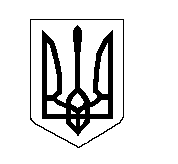 УКРАЇНАЧеркаська міська радаДепартамент охорони здоров’я та медичних послугвул. Байди Вишневецького, .Черкаси, 18000,  тел: (0472) 37-24-56, fax:(0472) 33-79-47E-mail: dozmpchmr@gmail.com, код  ЄДРПОУ  02013260Пояснювальна запискадо проекту рішення Черкаської міської ради«Про затвердження міської програми «Стоматологічна допомога населенню міста Черкаси на 2019 рік»»Міську програму «Стоматологічна допомога населенню міста Черкаси на 2019 рік» (далі - Програма) розроблено на підставі законів України «Про державні фінансові гарантії медичного обслуговування населення», «Про внесення змін до деяких законодавчих актів України щодо удосконалення законодавства з питань діяльності закладів охорони здоров’я», «Основи законодавства України про охорону здоров’я».Стоматологічне здоров’я — важлива складова здоров’я людини, стан якого залежить від балансу між адаптаційними можливостями організму до дії біологічних, екологічних та соціально-економічних факторів, що є факторами ризику виникнення захворювань ротової порожнини, таких як карієс зубів та захворювання пародонту. Особливо чутливими до дії несприятливих факторів довкілля є діти, оскільки їхні адаптаційні можливості порівняно з дорослими знижені внаслідок недостатньої зрілості імунної, ендокринної та нервової систем. У зв’язку із значним подорожчанням за останні роки витратних матеріалів на лікування карієсу зубів, захворювання пародонту та із недофінансуванням стоматологічної служби м. Черкаси на зазначені цілі й неплатоспроможності малозабезпечених категорій населення спостерігається зменшення кількості звернень за медичною стоматологічною допомогою. Актуальність надання безоплатної стоматологічної допомоги згідно з Протоколами надання медичної допомоги за маловитратними  технологіями у гарантованих обсягах мешканцям міста Черкаси обумовлена негативними змінами у стані стоматологічного здоров`я населення, необхідністю покращення якості життя й профілактики соматичних захворювань.Метою програми є зниження захворюваності населення шляхом підвищення рівня надання стоматологічної допомоги та профілактики стоматологічних захворювань.Відповідно до Закону України «Про внесення змін до деяких законодавчих актів України щодо удосконалення законодавства з питань діяльності закладів охорони здоров’я» в місті Черкаси розпочато процес перетворення закладів охорони здоров’я з комунальних установ на комунальні некомерційні підприємства. Відповідно рішення Черкаської міської ради від 18.10.2018 №2-3676 «Про зміну найменувань комунальних закладів охорони здоров'я міста Черкаси та затвердження Статутів в новій редакції» змінюють статус комунальних закладів на комунальні некомерційні підприємства «Черкаська міська стоматологічна поліклініка» і «Черкаська міська дитяча стоматологічна поліклініка». У свою чергу, комунальні некомерційні підприємства змінюють статус із розпорядників на одержувачів бюджетних коштів за відповідною програмою фінансування з місцевого бюджету (КПКВК 0712100 «Стоматологічна допомога населенню»). Автономізація закладів охорони здоров’я сприяє збільшенню господарської та фінансової автономії (самостійності) та управлінської гнучкості комунальних закладів охорони здоров’я, формуванню у них стимулів для поліпшення якості медичного обслуговування населення і водночас підвищення економічної ефективності використання активів.Основною проблемою, на яку спрямована програма, є урегулювання механізму фінансування закладів охорони здоров’я міста у статусі одержувачів бюджетних коштів.Проект підготовлено департаментом охорони здоров’я та медичних послуг Черкаської міської ради. УКРАЇНАЧеркаська міська радаДепартамент охорони здоров’я та медичних послугвул. Байди Вишневецького, .Черкаси, 18000,  тел: (0472) 37-24-56, fax:(0472) 33-79-47E-mail: dozmpchmr@gmail.com, код  ЄДРПОУ  02013260Пояснювальна запискадо проекту рішення Черкаської міської ради«Про затвердження міської програми «Стоматологічна допомога населенню міста Черкаси на 2019 рік»»Міську програму «Стоматологічна допомога населенню міста Черкаси на 2019 рік» (далі - Програма) розроблено на підставі законів України «Про державні фінансові гарантії медичного обслуговування населення», «Про внесення змін до деяких законодавчих актів України щодо удосконалення законодавства з питань діяльності закладів охорони здоров’я», «Основи законодавства України про охорону здоров’я».Стоматологічне здоров’я — важлива складова здоров’я людини, стан якого залежить від балансу між адаптаційними можливостями організму до дії біологічних, екологічних та соціально-економічних факторів, що є факторами ризику виникнення захворювань ротової порожнини, таких як карієс зубів та захворювання пародонту. Особливо чутливими до дії несприятливих факторів довкілля є діти, оскільки їхні адаптаційні можливості порівняно з дорослими знижені внаслідок недостатньої зрілості імунної, ендокринної та нервової систем. У зв’язку із значним подорожчанням за останні роки витратних матеріалів на лікування карієсу зубів, захворювання пародонту та із недофінансуванням стоматологічної служби м. Черкаси на зазначені цілі й неплатоспроможності малозабезпечених категорій населення спостерігається зменшення кількості звернень за медичною стоматологічною допомогою. Актуальність надання безоплатної стоматологічної допомоги згідно з Протоколами надання медичної допомоги за маловитратними  технологіями у гарантованих обсягах мешканцям міста Черкаси обумовлена негативними змінами у стані стоматологічного здоров`я населення, необхідністю покращення якості життя й профілактики соматичних захворювань.Метою програми є зниження захворюваності населення шляхом підвищення рівня надання стоматологічної допомоги та профілактики стоматологічних захворювань.Відповідно до Закону України «Про внесення змін до деяких законодавчих актів України щодо удосконалення законодавства з питань діяльності закладів охорони здоров’я» в місті Черкаси розпочато процес перетворення закладів охорони здоров’я з комунальних установ на комунальні некомерційні підприємства. Відповідно рішення Черкаської міської ради від 18.10.2018 №2-3676 «Про зміну найменувань комунальних закладів охорони здоров'я міста Черкаси та затвердження Статутів в новій редакції» змінюють статус комунальних закладів на комунальні некомерційні підприємства «Черкаська міська стоматологічна поліклініка» і «Черкаська міська дитяча стоматологічна поліклініка». У свою чергу, комунальні некомерційні підприємства змінюють статус із розпорядників на одержувачів бюджетних коштів за відповідною програмою фінансування з місцевого бюджету (КПКВК 0712100 «Стоматологічна допомога населенню»). Автономізація закладів охорони здоров’я сприяє збільшенню господарської та фінансової автономії (самостійності) та управлінської гнучкості комунальних закладів охорони здоров’я, формуванню у них стимулів для поліпшення якості медичного обслуговування населення і водночас підвищення економічної ефективності використання активів.Основною проблемою, на яку спрямована програма, є урегулювання механізму фінансування закладів охорони здоров’я міста у статусі одержувачів бюджетних коштів.Проект підготовлено департаментом охорони здоров’я та медичних послуг Черкаської міської ради. УКРАЇНАЧеркаська міська радаДепартамент охорони здоров’я та медичних послугвул. Байди Вишневецького, .Черкаси, 18000,  тел: (0472) 37-24-56, fax:(0472) 33-79-47E-mail: dozmpchmr@gmail.com, код  ЄДРПОУ  02013260Пояснювальна запискадо проекту рішення Черкаської міської ради«Про затвердження міської програми «Стоматологічна допомога населенню міста Черкаси на 2019 рік»»Міську програму «Стоматологічна допомога населенню міста Черкаси на 2019 рік» (далі - Програма) розроблено на підставі законів України «Про державні фінансові гарантії медичного обслуговування населення», «Про внесення змін до деяких законодавчих актів України щодо удосконалення законодавства з питань діяльності закладів охорони здоров’я», «Основи законодавства України про охорону здоров’я».Стоматологічне здоров’я — важлива складова здоров’я людини, стан якого залежить від балансу між адаптаційними можливостями організму до дії біологічних, екологічних та соціально-економічних факторів, що є факторами ризику виникнення захворювань ротової порожнини, таких як карієс зубів та захворювання пародонту. Особливо чутливими до дії несприятливих факторів довкілля є діти, оскільки їхні адаптаційні можливості порівняно з дорослими знижені внаслідок недостатньої зрілості імунної, ендокринної та нервової систем. У зв’язку із значним подорожчанням за останні роки витратних матеріалів на лікування карієсу зубів, захворювання пародонту та із недофінансуванням стоматологічної служби м. Черкаси на зазначені цілі й неплатоспроможності малозабезпечених категорій населення спостерігається зменшення кількості звернень за медичною стоматологічною допомогою. Актуальність надання безоплатної стоматологічної допомоги згідно з Протоколами надання медичної допомоги за маловитратними  технологіями у гарантованих обсягах мешканцям міста Черкаси обумовлена негативними змінами у стані стоматологічного здоров`я населення, необхідністю покращення якості життя й профілактики соматичних захворювань.Метою програми є зниження захворюваності населення шляхом підвищення рівня надання стоматологічної допомоги та профілактики стоматологічних захворювань.Відповідно до Закону України «Про внесення змін до деяких законодавчих актів України щодо удосконалення законодавства з питань діяльності закладів охорони здоров’я» в місті Черкаси розпочато процес перетворення закладів охорони здоров’я з комунальних установ на комунальні некомерційні підприємства. Відповідно рішення Черкаської міської ради від 18.10.2018 №2-3676 «Про зміну найменувань комунальних закладів охорони здоров'я міста Черкаси та затвердження Статутів в новій редакції» змінюють статус комунальних закладів на комунальні некомерційні підприємства «Черкаська міська стоматологічна поліклініка» і «Черкаська міська дитяча стоматологічна поліклініка». У свою чергу, комунальні некомерційні підприємства змінюють статус із розпорядників на одержувачів бюджетних коштів за відповідною програмою фінансування з місцевого бюджету (КПКВК 0712100 «Стоматологічна допомога населенню»). Автономізація закладів охорони здоров’я сприяє збільшенню господарської та фінансової автономії (самостійності) та управлінської гнучкості комунальних закладів охорони здоров’я, формуванню у них стимулів для поліпшення якості медичного обслуговування населення і водночас підвищення економічної ефективності використання активів.Основною проблемою, на яку спрямована програма, є урегулювання механізму фінансування закладів охорони здоров’я міста у статусі одержувачів бюджетних коштів.Проект підготовлено департаментом охорони здоров’я та медичних послуг Черкаської міської ради. УКРАЇНАЧеркаська міська радаДепартамент охорони здоров’я та медичних послугвул. Байди Вишневецького, .Черкаси, 18000,  тел: (0472) 37-24-56, fax:(0472) 33-79-47E-mail: dozmpchmr@gmail.com, код  ЄДРПОУ  02013260Пояснювальна запискадо проекту рішення Черкаської міської ради«Про затвердження міської програми «Стоматологічна допомога населенню міста Черкаси на 2019 рік»»Міську програму «Стоматологічна допомога населенню міста Черкаси на 2019 рік» (далі - Програма) розроблено на підставі законів України «Про державні фінансові гарантії медичного обслуговування населення», «Про внесення змін до деяких законодавчих актів України щодо удосконалення законодавства з питань діяльності закладів охорони здоров’я», «Основи законодавства України про охорону здоров’я».Стоматологічне здоров’я — важлива складова здоров’я людини, стан якого залежить від балансу між адаптаційними можливостями організму до дії біологічних, екологічних та соціально-економічних факторів, що є факторами ризику виникнення захворювань ротової порожнини, таких як карієс зубів та захворювання пародонту. Особливо чутливими до дії несприятливих факторів довкілля є діти, оскільки їхні адаптаційні можливості порівняно з дорослими знижені внаслідок недостатньої зрілості імунної, ендокринної та нервової систем. У зв’язку із значним подорожчанням за останні роки витратних матеріалів на лікування карієсу зубів, захворювання пародонту та із недофінансуванням стоматологічної служби м. Черкаси на зазначені цілі й неплатоспроможності малозабезпечених категорій населення спостерігається зменшення кількості звернень за медичною стоматологічною допомогою. Актуальність надання безоплатної стоматологічної допомоги згідно з Протоколами надання медичної допомоги за маловитратними  технологіями у гарантованих обсягах мешканцям міста Черкаси обумовлена негативними змінами у стані стоматологічного здоров`я населення, необхідністю покращення якості життя й профілактики соматичних захворювань.Метою програми є зниження захворюваності населення шляхом підвищення рівня надання стоматологічної допомоги та профілактики стоматологічних захворювань.Відповідно до Закону України «Про внесення змін до деяких законодавчих актів України щодо удосконалення законодавства з питань діяльності закладів охорони здоров’я» в місті Черкаси розпочато процес перетворення закладів охорони здоров’я з комунальних установ на комунальні некомерційні підприємства. Відповідно рішення Черкаської міської ради від 18.10.2018 №2-3676 «Про зміну найменувань комунальних закладів охорони здоров'я міста Черкаси та затвердження Статутів в новій редакції» змінюють статус комунальних закладів на комунальні некомерційні підприємства «Черкаська міська стоматологічна поліклініка» і «Черкаська міська дитяча стоматологічна поліклініка». У свою чергу, комунальні некомерційні підприємства змінюють статус із розпорядників на одержувачів бюджетних коштів за відповідною програмою фінансування з місцевого бюджету (КПКВК 0712100 «Стоматологічна допомога населенню»). Автономізація закладів охорони здоров’я сприяє збільшенню господарської та фінансової автономії (самостійності) та управлінської гнучкості комунальних закладів охорони здоров’я, формуванню у них стимулів для поліпшення якості медичного обслуговування населення і водночас підвищення економічної ефективності використання активів.Основною проблемою, на яку спрямована програма, є урегулювання механізму фінансування закладів охорони здоров’я міста у статусі одержувачів бюджетних коштів.Проект підготовлено департаментом охорони здоров’я та медичних послуг Черкаської міської ради. УКРАЇНАЧеркаська міська радаДепартамент охорони здоров’я та медичних послугвул. Байди Вишневецького, .Черкаси, 18000,  тел: (0472) 37-24-56, fax:(0472) 33-79-47E-mail: dozmpchmr@gmail.com, код  ЄДРПОУ  02013260Пояснювальна запискадо проекту рішення Черкаської міської ради«Про затвердження міської програми «Стоматологічна допомога населенню міста Черкаси на 2019 рік»»Міську програму «Стоматологічна допомога населенню міста Черкаси на 2019 рік» (далі - Програма) розроблено на підставі законів України «Про державні фінансові гарантії медичного обслуговування населення», «Про внесення змін до деяких законодавчих актів України щодо удосконалення законодавства з питань діяльності закладів охорони здоров’я», «Основи законодавства України про охорону здоров’я».Стоматологічне здоров’я — важлива складова здоров’я людини, стан якого залежить від балансу між адаптаційними можливостями організму до дії біологічних, екологічних та соціально-економічних факторів, що є факторами ризику виникнення захворювань ротової порожнини, таких як карієс зубів та захворювання пародонту. Особливо чутливими до дії несприятливих факторів довкілля є діти, оскільки їхні адаптаційні можливості порівняно з дорослими знижені внаслідок недостатньої зрілості імунної, ендокринної та нервової систем. У зв’язку із значним подорожчанням за останні роки витратних матеріалів на лікування карієсу зубів, захворювання пародонту та із недофінансуванням стоматологічної служби м. Черкаси на зазначені цілі й неплатоспроможності малозабезпечених категорій населення спостерігається зменшення кількості звернень за медичною стоматологічною допомогою. Актуальність надання безоплатної стоматологічної допомоги згідно з Протоколами надання медичної допомоги за маловитратними  технологіями у гарантованих обсягах мешканцям міста Черкаси обумовлена негативними змінами у стані стоматологічного здоров`я населення, необхідністю покращення якості життя й профілактики соматичних захворювань.Метою програми є зниження захворюваності населення шляхом підвищення рівня надання стоматологічної допомоги та профілактики стоматологічних захворювань.Відповідно до Закону України «Про внесення змін до деяких законодавчих актів України щодо удосконалення законодавства з питань діяльності закладів охорони здоров’я» в місті Черкаси розпочато процес перетворення закладів охорони здоров’я з комунальних установ на комунальні некомерційні підприємства. Відповідно рішення Черкаської міської ради від 18.10.2018 №2-3676 «Про зміну найменувань комунальних закладів охорони здоров'я міста Черкаси та затвердження Статутів в новій редакції» змінюють статус комунальних закладів на комунальні некомерційні підприємства «Черкаська міська стоматологічна поліклініка» і «Черкаська міська дитяча стоматологічна поліклініка». У свою чергу, комунальні некомерційні підприємства змінюють статус із розпорядників на одержувачів бюджетних коштів за відповідною програмою фінансування з місцевого бюджету (КПКВК 0712100 «Стоматологічна допомога населенню»). Автономізація закладів охорони здоров’я сприяє збільшенню господарської та фінансової автономії (самостійності) та управлінської гнучкості комунальних закладів охорони здоров’я, формуванню у них стимулів для поліпшення якості медичного обслуговування населення і водночас підвищення економічної ефективності використання активів.Основною проблемою, на яку спрямована програма, є урегулювання механізму фінансування закладів охорони здоров’я міста у статусі одержувачів бюджетних коштів.Проект підготовлено департаментом охорони здоров’я та медичних послуг Черкаської міської ради. УКРАЇНАЧеркаська міська радаДепартамент охорони здоров’я та медичних послугвул. Байди Вишневецького, .Черкаси, 18000,  тел: (0472) 37-24-56, fax:(0472) 33-79-47E-mail: dozmpchmr@gmail.com, код  ЄДРПОУ  02013260Пояснювальна запискадо проекту рішення Черкаської міської ради«Про затвердження міської програми «Стоматологічна допомога населенню міста Черкаси на 2019 рік»»Міську програму «Стоматологічна допомога населенню міста Черкаси на 2019 рік» (далі - Програма) розроблено на підставі законів України «Про державні фінансові гарантії медичного обслуговування населення», «Про внесення змін до деяких законодавчих актів України щодо удосконалення законодавства з питань діяльності закладів охорони здоров’я», «Основи законодавства України про охорону здоров’я».Стоматологічне здоров’я — важлива складова здоров’я людини, стан якого залежить від балансу між адаптаційними можливостями організму до дії біологічних, екологічних та соціально-економічних факторів, що є факторами ризику виникнення захворювань ротової порожнини, таких як карієс зубів та захворювання пародонту. Особливо чутливими до дії несприятливих факторів довкілля є діти, оскільки їхні адаптаційні можливості порівняно з дорослими знижені внаслідок недостатньої зрілості імунної, ендокринної та нервової систем. У зв’язку із значним подорожчанням за останні роки витратних матеріалів на лікування карієсу зубів, захворювання пародонту та із недофінансуванням стоматологічної служби м. Черкаси на зазначені цілі й неплатоспроможності малозабезпечених категорій населення спостерігається зменшення кількості звернень за медичною стоматологічною допомогою. Актуальність надання безоплатної стоматологічної допомоги згідно з Протоколами надання медичної допомоги за маловитратними  технологіями у гарантованих обсягах мешканцям міста Черкаси обумовлена негативними змінами у стані стоматологічного здоров`я населення, необхідністю покращення якості життя й профілактики соматичних захворювань.Метою програми є зниження захворюваності населення шляхом підвищення рівня надання стоматологічної допомоги та профілактики стоматологічних захворювань.Відповідно до Закону України «Про внесення змін до деяких законодавчих актів України щодо удосконалення законодавства з питань діяльності закладів охорони здоров’я» в місті Черкаси розпочато процес перетворення закладів охорони здоров’я з комунальних установ на комунальні некомерційні підприємства. Відповідно рішення Черкаської міської ради від 18.10.2018 №2-3676 «Про зміну найменувань комунальних закладів охорони здоров'я міста Черкаси та затвердження Статутів в новій редакції» змінюють статус комунальних закладів на комунальні некомерційні підприємства «Черкаська міська стоматологічна поліклініка» і «Черкаська міська дитяча стоматологічна поліклініка». У свою чергу, комунальні некомерційні підприємства змінюють статус із розпорядників на одержувачів бюджетних коштів за відповідною програмою фінансування з місцевого бюджету (КПКВК 0712100 «Стоматологічна допомога населенню»). Автономізація закладів охорони здоров’я сприяє збільшенню господарської та фінансової автономії (самостійності) та управлінської гнучкості комунальних закладів охорони здоров’я, формуванню у них стимулів для поліпшення якості медичного обслуговування населення і водночас підвищення економічної ефективності використання активів.Основною проблемою, на яку спрямована програма, є урегулювання механізму фінансування закладів охорони здоров’я міста у статусі одержувачів бюджетних коштів.Проект підготовлено департаментом охорони здоров’я та медичних послуг Черкаської міської ради. Директор департаменту О.М.Стадниквик. Галушка Г.Ю.37-53-93